What’s For Dinner:  Cheesy Chicken & Rice Casserole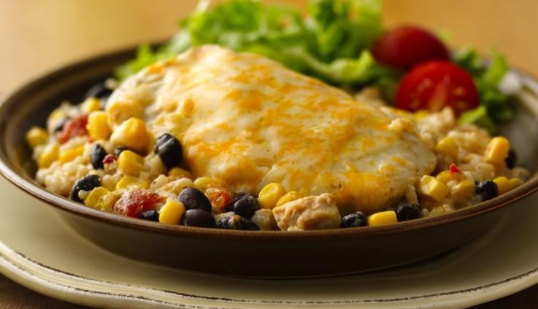 Shopping List:AMOUNTITEM1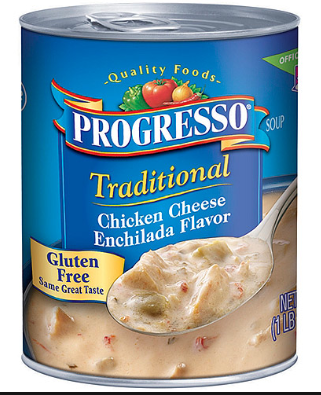 Progresso Enchilada Soup (can be light version as well)1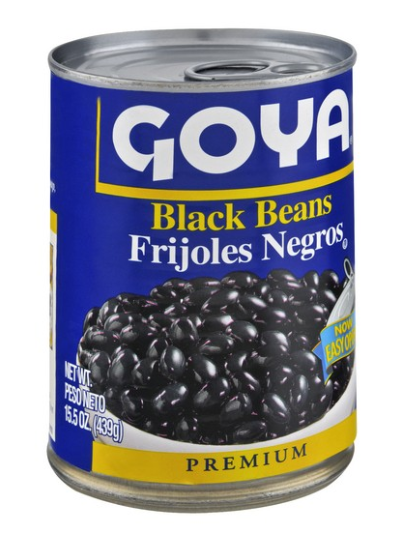 Black Beans (w/ tab top)1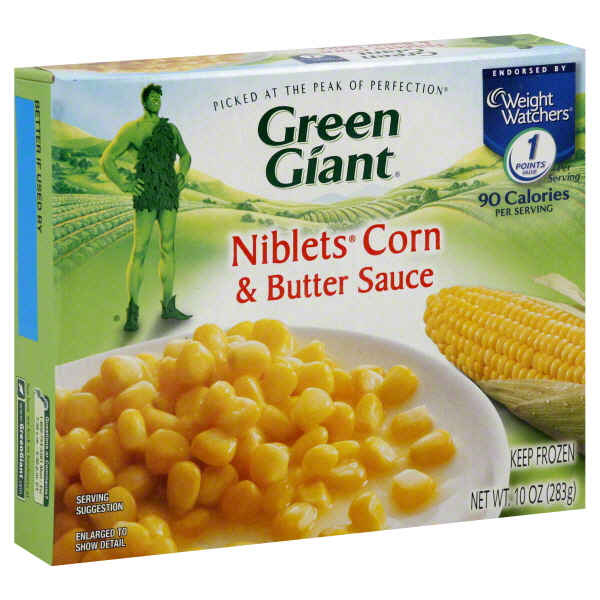 Corn Nibblets1small bag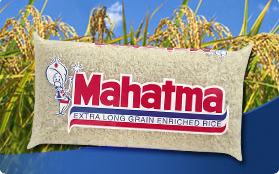 Long grain wild rice1small bag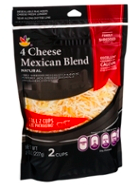 Shredded Cheese1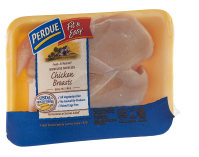 Chicken Breasts1teaspoon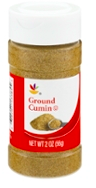 Cumin